Пособия гражданам, имеющим детей, за счёт средств Фонда социального страхования в 2021 году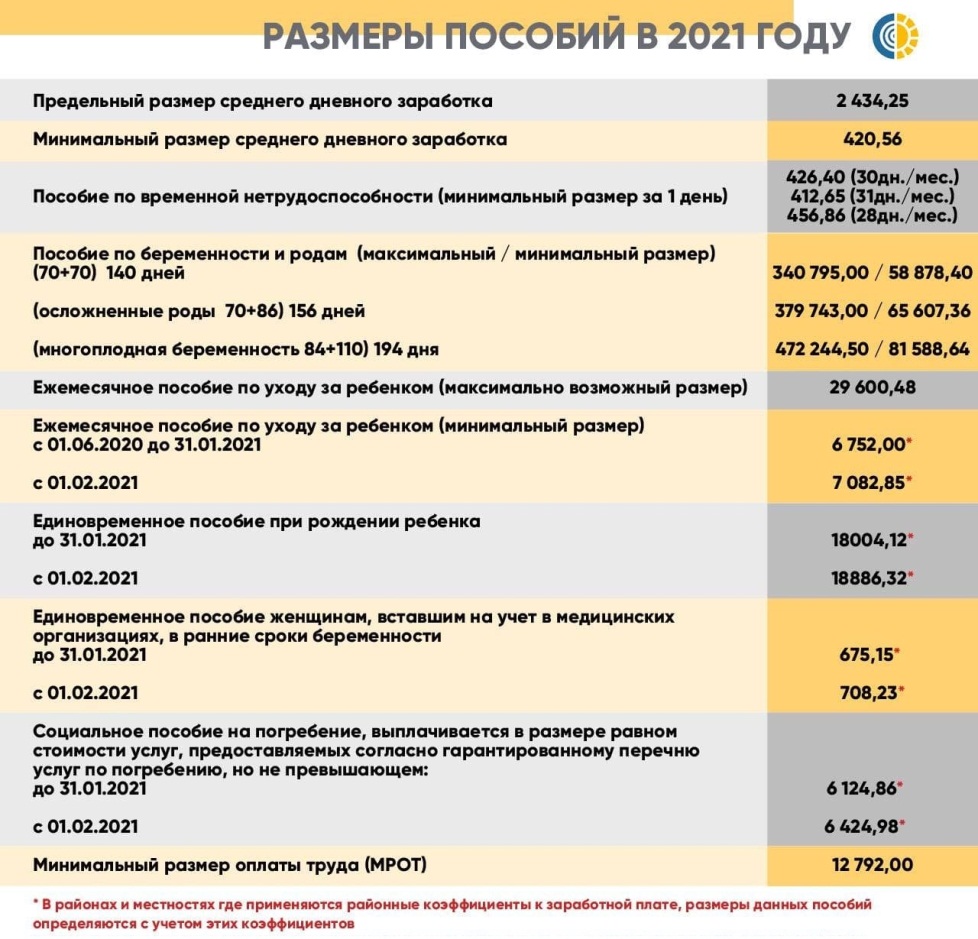 